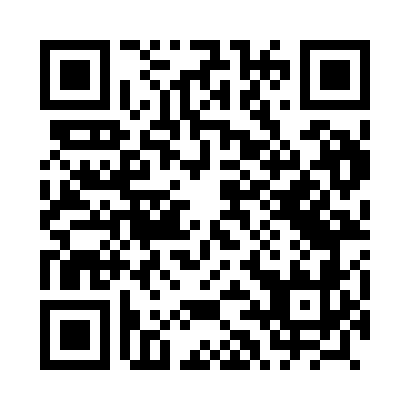 Prayer times for Smolniki, PolandWed 1 May 2024 - Fri 31 May 2024High Latitude Method: Angle Based RulePrayer Calculation Method: Muslim World LeagueAsar Calculation Method: HanafiPrayer times provided by https://www.salahtimes.comDateDayFajrSunriseDhuhrAsrMaghribIsha1Wed2:325:1012:465:568:2310:522Thu2:315:0812:465:588:2410:533Fri2:305:0612:465:598:2610:544Sat2:295:0412:466:008:2810:545Sun2:295:0212:466:018:3010:556Mon2:285:0012:466:028:3210:567Tue2:274:5812:466:038:3410:578Wed2:264:5612:456:048:3510:579Thu2:254:5512:456:058:3710:5810Fri2:254:5312:456:068:3910:5911Sat2:244:5112:456:078:4111:0012Sun2:234:4912:456:088:4311:0013Mon2:224:4712:456:098:4411:0114Tue2:224:4512:456:108:4611:0215Wed2:214:4412:456:118:4811:0316Thu2:204:4212:456:128:4911:0317Fri2:204:4112:456:138:5111:0418Sat2:194:3912:456:148:5311:0519Sun2:184:3712:456:158:5411:0620Mon2:184:3612:466:168:5611:0621Tue2:174:3412:466:178:5811:0722Wed2:174:3312:466:188:5911:0823Thu2:164:3212:466:199:0111:0824Fri2:164:3012:466:209:0211:0925Sat2:154:2912:466:219:0411:1026Sun2:154:2812:466:219:0511:1127Mon2:154:2612:466:229:0711:1128Tue2:144:2512:466:239:0811:1229Wed2:144:2412:466:249:0911:1330Thu2:134:2312:476:259:1111:1331Fri2:134:2212:476:259:1211:14